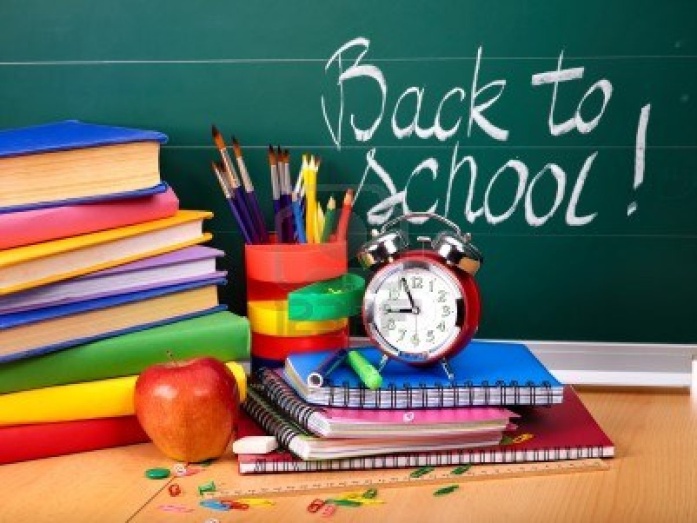 Don't let them go Back to Schoolwithout the proper tools to learn!Contribute to Trinity's Back to School Supplies Driveto Support Beaupre Elementary School here in Aurora.Backpacks	Pencils	Markers	Erasers	CalculatorsCrayons	Glue Sticks	Three Ring Binders	    Folders	Pens	Ruled Paper	Composition Books	Safety ScissorsRulers	Notebook Filler Paper		Colored PencilsThe Drive starts July 7th, 2024and ends August 8th, 2024All items must be new.Cash donations are perfect                                                                    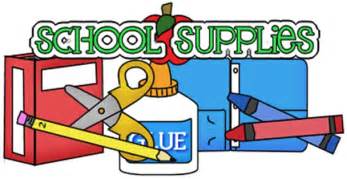 